Modify template to match a job description and / or key selection criteria to ensure sections which are not required for the specific role are deleted from the document before it is released to the job applicants. 
Delete this instruction before use.Job Application FormPlease complete this form as part of your application.  In addition to this form you will also need to include a covering letter, a resume outlining education, employment history, copies of certificates / qualifications / licenses (as identified in the position description), details of 2 professional referees and any additional information relevant to the position.Reponses must address the core capabilities, values and behaviours necessary to successfully fulfil the requirements of the positionbe a maximum of 4 pagesbe relevant and concise, dot points are acceptableFile action: Human resources application file APPLICANT RESPONSE FORMDocument Reference No: CMA 321 FORMDocument Reference No: CMA 321 FORMPosition detailsPosition detailsVacancy reference number21/020Position titleProgram Coordinator Drought ResiliancePosition locationMILDURAApplicant detailsName: Email address:Please note – all correspondence in relation to this application will be sent to your email addressPhone number:SHORT ANSWER QUESTIONSApplicants are to respond to the following questions:Q1: 	What was it about this role that prompted you to submit an application – especially in regards to what you will offer to the role and what you hope to get from the experience?Q2: 	What do you believe is the key is to successful time management, and can you provide examples of where you have successfully delivered multiple tasks within challenging timeframes?  Q3: 	Tell us about a project or task you have completed that required a particularly high degree of accuracy and/or attention to detail.  What processes did you use to ensure that this requirement was achieved?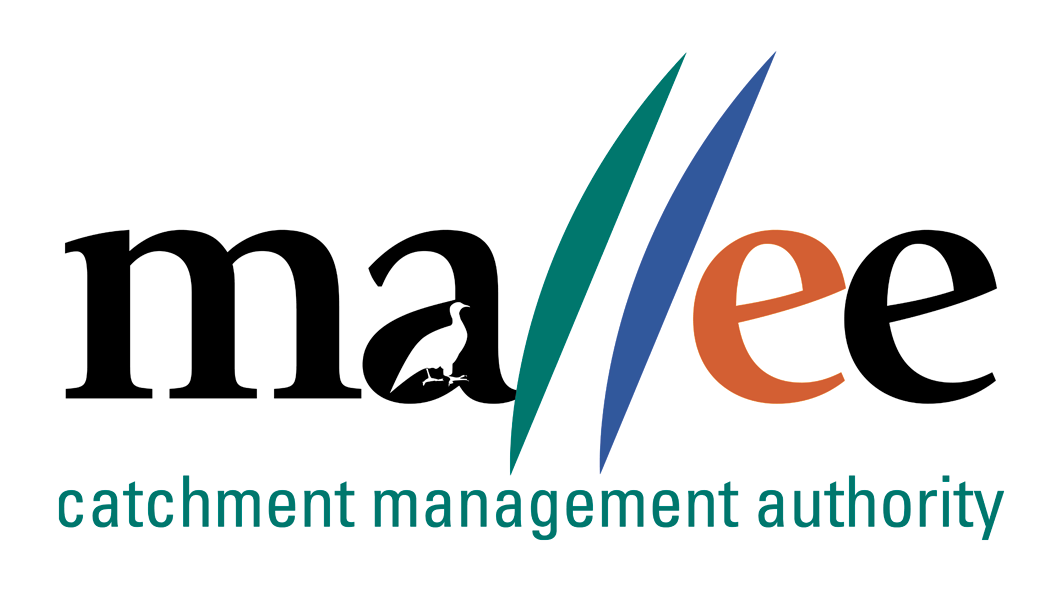 